ΕΛΛΗΝΙΚΗ  ΔΗΜΟΚΡΑΤΙΑΠΕΡΙΦΕΡΕΙΑ  ΑΝΑΤΟΛΙΚΗΣ ΜΑΚΕΔΟΝΙΑΣ ΚΑΙ ΘΡΑΚΗΣΠΕΡΙΦΕΡΕΙΑΚΟ ΣΥΜΒΟΥΛΙΟ ΑΜΘ         ΓΡΑΦΕΙΟ ΠΡΟΕΔΡΟΥΤο Περιφερειακό Συμβούλιο Ανατολικής Μακεδονίας- Θράκης, με αφορμή τον  θάνατο του σμηναγού Ευστάθιου Τσιτλακίδη κυβερνήτη του μαχητικού Phantom F-4” συνεδρίασε εκτάκτως, σήμερα Παρασκευή, 3 Φεβρουαρίου 2023 και ώρα 11:30 και εξέδωσε ομόφωνα το κάτωθι ψήφισμα:Το  Περιφερειακό Συμβούλιο Ανατολικής Μακεδονίας- Θράκης αποφασίζει:Να εκφράσει τα ειλικρινή του συλλυπητήρια στην οικογένεια του θανόντος  σμηναγού Ευστάθιου Τσιτλακίδη, αναγνωρίζοντας τη προσφορά του προς στην ΠατρίδαΝα κατατεθεί στεφάνι εκ μέρους του Περιφερειακού Συμβουλίου.Να επιδοθεί το παρόν Ψήφισμα στην οικογένεια του εκλιπόντος.Να αναρτηθεί το παρόν Ψήφισμα στην ιστοσελίδα της Περιφέρειας ΑΜΘ και να αποσταλεί στα Μ.Μ.Ε. της Περιφέρειας.ΑΘΑΝΑΤΟΣ!!!Ο ΠΡΟΕΔΡΟΣΤΟΥ ΠΕΡΙΦΕΡΕΙΑΚΟΥ ΣΥΜΒΟΥΛΙΟΥΑΝ. ΜΑΚΕΔΟΝΙΑΣ ΚΑΙ ΘΡΑΚΗΣ               ΧΡΗΣΤΟΣ ΠΑΠΑΘΕΟΔΩΡΟΥ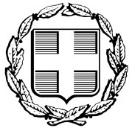 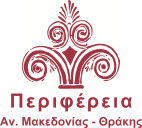 